Автомобильная аптечкаЗачем нужна автомобильная аптечка?На наших дорогах ежегодно погибает множество людей, еще большая часть получает травмы, угрожающие их жизни. Причиной многих автодорожных происшествий - человеческая неосторожность, отсутствие необходимых средств защиты или техники, различные неполадки. Осторожно и надлежащим образом на дорогах и улицах должны себя вести все участники дорожного движения - водители автомобилей, велосипедисты и пешеходы. Само собой разумеется, что каждое транспортное средство должно быть соответствующим образом оборудовано. Недостаточно купить аптечку и огнетушитель и положить их так, чтобы можно было показать представителю дорожной полиции. Важно правильно и заранее подготовить автомобиль к конкретному сезону (зимнему или летнему), приобрести необходимые инструменты. Требуется, чтобы в автомобиле была автомобильная аптечка и огнетушитель, также в автомобиле должен быть знак аварийной остановки. Все эти вещи необходимо возить с собой, кроме того, в аптечке должны находиться все необходимые лекарства. Знак аварийной остановкиКаждый раз необходимо проверять в каком состоянии находится знак аварийной остановки: с течением времени его светоотводная подсветка становится хрупкой и легко рвется. Если знак аварийной остановки не прикреплен и перекатывается по багажнику автомобиля, то от удара или давления он может сломаться. Поэтому, вероятно, что при поломке или несчастном случае такой знак, поставленный перед автомобилем, не заметит другой водитель - и произойдет еще одно несчастье. Содержимое автомобильной аптечкиСодержимое автомобильной аптечки неустойчиво к высоким температурам (в автомобиле, например, под действием жгучих лучей повышается температура), поэтому с течением времени под влиянием температуры некоторые вещества или лекарства автомобильной аптечки приходят в негодность. Кроме того, аптечку трудно поместить так, чтобы она была всегда под рукой и не мешала. 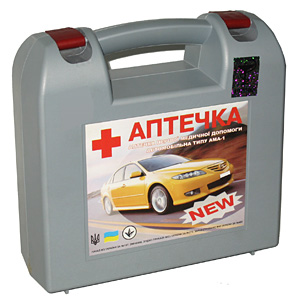 В автомобильной аптечке обязательно должны быть: стерильный перевязочный материал, болеутоляющие, успокаивающие, антиаллергические лекарства, дезинфицирующая жидкость для ран, жгут. Водителю нужно хранить автомобильную аптечку в салоне автомобиля, реже ее держат в багажнике автомобиля. Особое внимание необходимо обратить на пластырь и ножницы. Пластырь от действия жары нередко становится нелипким. Ножницы сравнительно быстро ржавеют (в месте соединения) и становятся непригодными для резки, поэтому иногда необходимо капнуть на соединение капельку масла. Воспользовавшись аптечкой, необходимо обновить ее содержимое. Еще один совет: треугольную косынку, если она имеется в аптечке, сразу сложите так, как необходимо, чтобы в случае несчастья не тратить время. Другие, находящиеся в автомобиле приспособления и вещи, также важны, хотя и не указаны в Правилах дорожного движения как обязательные. Известно, что многое зависит от частоты и дальности поездок на автомобиле. В автомобиле также должны быть: Аварийная световая сигнализация. Она (одновременно со знаком аварийной остановки) также предназначена для обеспечения безопасности при аварии или поломке автомобиля в дороге. Карманный фонарик. Буксировочный трос. При покупке буксировочного троса обратите внимание на предел его сопротивления натяжению. Если сомневаетесь, лучше приобрести более прочный буксировочный трос. Огнетушитель (2 кг). При покупке огнетушителя обязательно выясните, как им пользоваться. Его необходимо регулярно проверять. Складная лопатка. Шерстяное одеяло. При оказании первой помощи используется одеяло. Оно очень маленькое, его удобно возить. Для того, чтобы уберечь пострадавшего от переохлаждения, его необходимо укрыть одеялом. Дополнительное оборудование (отвертки, гаечные ключи, клещи, свечные ключи, ножной насос). Необходимый набор запасных лампочек для автомобильных фар. Запасные предохранители. Специальные губки для мойки автомобиля и его салона, щеточки, лопатки для соскабливания снега и льда, специальные средства для чистки окон. Советы автомобилистуЕсли вам пришлось воспользоваться знаком аварийной остановки, то футляр от него положите на сиденье водителя: устранив неисправность, вы не оставите знак. Если вы воспользовались автомобильной аптечкой, не забудьте ее обновить. 